Q5 K5Question 5:Choose the best answer (1pt)1........................ the matter with you?   I have a headachea. What                              b.How's                          c. What's                                d. How2.What does your brother do in ..................free time?   He plays football.a. he                            b. his                    c. her                               d. your3. You should .......................to the doctor.   O.k. I will. Thanks.a. gos                                  b. goes                         c. went                          d.go4. I have a backache.   You shouldn't..................................................a. carry heavy things         b. drink cold water      c. take a rest                             d. eat sweetsQuestion 5: Look and read: Choose the correct words and write them on the lines (1.0 pt)happy		because	 	has			dentist			doctorIt is very cold today. Some pupils are not in school. Among them are Mai, Trung, Phong and Quan. Mai can’t come to class because she (1)_________  a bad headache. Trung is at home (2) __________________ he has a stomach ache. Phong went to the (3)_________________ because he has a fever. Quan went to the (4) _________________ because he has a bad toothache. Nam isn’t happy because he misses his friends!Question 5. Choose the best answer (1 pt).1. My brother............a fever .a. have 			b. has				c.had			d. is2. What...........your parents do in the free time ? a. does	 	b. do 		 c. did  		d. are3. He .......... a toothache . He should .........to the dentist. a. has/goes 		b. have/ go 			c. has/ go			d. have/ goes4. I...........to the music club ...........my friends in my free time.a. go /with 		b. listen / and			c. listen / with	d. go/ andQuestion 5: Choose the best answer (1,0pt)1. My sister............a headache .a. have 	b. has		c.had		d. is2. What does your brother do in ................ free time ? a. her		 b. his		 c. my	 	d. your3. He has a fever . He should ......... a rest  a. go 		b. rest  	   c. clean	      d. carry4. My mother __________ camping with her friends.a. goes		b. go		c. went	d. gos5. She has a backache. She shouldn't ..................................................a. carry heavy things         	     b. drink cold water      c. take a rest                             d. eat sweetsQuestion 5. Read and choose the best answer (1pt)1. What was the matter with you?a. I have sore throat.			b. I had a sore throat.c. I have a sore throat. 			d. I haves a sore throat.2. I have a backache. You should ________________a. carry heavy things	b. go to the dentist		c. eat a lot of sweet	d. take a rest3. My mother __________ camping with her friends.a. goes		b. go		c. went	d. gos4. Nam’s sister surfs the internet in ________ free time.a. my			b. his		c. her		d. yourQuestion 5: Choose the best answer (1,0pt)1. What’s the matter _____ you?a. for			b.with			c. to			d. at2. What do your mother do in _____ free time?a. your                      b. his	              	c. her                        d.my3. He often surfs the _____ in the evening.a. Internet                 b. computer                c. TV                      d. knife4. My sister ____________ a toothache because she often eats many candies. a. is                           b. have                       c. does                   d. hasQuestion 5: Choose the best answer (1,0pt)             rest            matter          doctor          stomachMai  : What’s the ................ with you, Tony?Tony : I have a pain in my .......................Mai   : Oh, dear. You should take a ............ now and go to the ............... laterTony   : Yes, I will. Thanks, MaiĐỀ ÔN QUESTION 5Question 5:Choose the best answer1. …… will the weather be like tomorrow?a. what 			b. where		c. why 	        d. How	2.It’s usually hot in ………….. a. spring			b. summer		c. winter 	d. autumn	3. Tony ……… play with the stove because he may get a burn.a. should			b.shouldn’t		c. does 	d. is	4. …… shouldn’t  I ride too fast? Because you may fall off your bike.a. what 			b. where		c. why 	               d. How…….. play with the knife !        a. Aren’t              b. Do              c. Don’t                 d. DidWhy …………… I ride my bike too fast? – Because you may fall of your bike and break your arm.Should                 b. not should                c. may             d. shouldn’tWhat’s …………………. like in your country ? – It’s very cold and there’s lots of snow.winter                    b. autumn                  c. spring                 d. summer10. Don’t play with the.................!  You may cut yourself. a. knife                  b. matches                 c. bike                      d. stairs11. It's usually................................... in Spring a. cold                   b. warm                     c. cool                           d. hot 12. A: Why shouldn’t he  ride  too fast?B:   Because he  may fall....................  his bikea.  to                      b. on                      c. off                        d. in13.How many ...........are there in Ha Noi?a. rain                b. seasons                          c. weather                     d. wind14. . Don’t …………….with the knife! a. touch 		b. play			c. run 			   d. ride 	     15. In winter, it’s usually ................... . There are lots of ...................a. cold / wind 	b. cool / rain 	          c. hot / flowers 	   d. cold/ snow16.. You shouldn’t play with the ………………….because you may start a fire.a. motorbike                 b. stove                    c. helmet                    d. knife17. There are ………………..in the North of Viet Nama. four season            b. two seasons             c. four seasons               d. two season18. He has got a toothache. He 			 eat sweets.a. should		b. shoudn’t		c.doesn’t		d. didn’t19. How many  ………………… are there in Viet Nam ?a. seasons		c. a season			c. a Seasons		d. seazons20.Phong’s grandpa has a……………..  He can’t carry heavy thing.a. toothache		b. backache			c. fever	      d. sore throat21.What ‘s   …………………….. like in your country ? – It’s usually hot.a. Winter		b.Summer	              c.Autumn                  d.Spring22.Why shouldn’t I  ……………. with the knife?      a. plays                b. playing                    c. play                 d. played23. Don’t  ………………… your bike too fast a. ride                   b. drives                     c. to ride           d. rides24.  It………… usually …………. in summer a. were/ warm      b. is / cold                 c. was/ hot       d. is/ hot 25What ……………… the weather be  ……………. tomorrow?  a. is/ like              b. will/ like               c. will /likes     d. is/ like26. ………………… ride your bike too fast!a. Do 			b. Did 	         c.Aren’t 			d. Don’t 27. How many ………………… are there in Malaysia? - There are only …………….a. season/ four 	b. seasons/ two 		c. seasons/ twice 		d. season/ two28. What’s ……………….like in your country? – It’s usually cool and foggy.a. spring 		b. summer 			c. autumn 			d. winter29. Why ……………….. play with the knife? – Because you may cut yourself.a. should 		b. not should 			c. shouldnt 			d. shouldn’t30.It will be…………………in Sa Pa tomorrow.a. cold and snow	b. cold and snowy	c. sunny and rain		d. sunny day31. A: Why shouldn’t she play with knife?    B: Because she may ………………………a. cut herself              b. cut himself           c. get a burn              d. break his arm32. You shouldn’t play with the ………………….because you may get a burn.a. bike                	 b. matches                    c. tree                   d. knife33. There are ………………..in the North of Viet Nama. four season            b. two seasons             c. four seasons               d. two season34. You shouldn’t play with the ………………….because you may cut yourself.a. bicycle                     b. stove                    c. fire                    d. knife35. A:What will the weather be like in Hai Phong tomorrow?    B: It will be ..................and...................a. cold/ snow                b. hot/sun               c. cool/cloudy              d. cold/storm36. It’s usually ……………………in Summer.a. cold                          b. hot                       c. cool                       d. warm37. My father always watches the weather..............on TV in the evening.a. four cats                   b. forecast             c. cartoon               d. season38.Don’t run down the ………………. !       a. matches                  b.stairs                    c. bed                          d. bike39. What will the ………………… be like tomorrow ?    a. matter                   b. season                  c. weather                   d. weathers40.Don’t  ……………… ….. because it’s very sharp.  a. ride your bike            b. climb the tree           c. play with the knife          d. play with the stove41. – It’s  usually………………… and there’s …………… in winter.    a.very cold / snow       b. cool/  rain                 c. cold /  sun                 d. hot/ rain42. Don’t ……….. your bike too fast! It’s very dangerous.   a. cut                       b. ride                              c. climb                 d. run43. A: Why shouldn’t I play with the stove?    B: Because you may ……………………… a. cut yourself           b. fall off your bike          c. get a burn         d. break your arm44. A: What’s winter like in your country? B: It’s usually ……….……….. . a. warm                        b. hot                            c. cool                           d. cold45. How many …………… are there in England? - There are ……………. a. seasons/ two 	  b. seasons/ four 	   c. seasons/ twice 	     d. season/ four46. He shouldn’t play with the ………………….because he may cut himself.	a. motorbike                 b. stove                    c. helmet                    d. knife47. Tom shouldn’t ride too fast because he may fall off  his bike and ………………… 	a break your arm.         b. cut himself           c. get a burn              d. break his arm48. It’s usually ……………………in Winter.	a. cold                           b. hot                       c. cool                       d. warm49. There are only………………..in the south of  Viet Nam	a. four seasons               b. two seasons             c. four season               d. two season50. Don’t ……..  with the fire !           a. to play                 b.play                          c. playing                   d. plays52.Why shouldn’t I play with the stoves?----Because you can……………….    a. get a burn               b. cut yourself          c. fall off your bike        d. break your arm53.What’s the summer  like in your country ? – It’s usually…………………………..    a. very cold  and snowy       b. cool and rainy      c. cold and windy          d. hot 54. Don’t play with the.................!   You may cut yourself.a. knife                     b. matches                 c. bike                         d. stairs55.What’s ....................like in your country?   It’s usually cold. There is a lot of wind.a. winter                  b. summer                  c. spring                       d. autumn56.Why shouldn’t I  ride  too fast?   Because you may fall......... your bike.a. on                      b. to                             c. in                          d. off57.How many ...........are there in Hai Phong?a. wind                   b. weather                 c. seasons                  d. rain58. You shouldn’t play with the ………………….because you may start a fire.a. motorbike                 b. stove                    c. helmet                    d. knife59. A: Why shouldn’t he play with the knife?    B: Because he may ………………………a. cut yourself              b. cut himself           c. get a burn              d. break his arm60. It’s usually ……………………in Autumn.a. cold                          b. hot                       c. cool                       d. warm61. There are ………………..in the North of Viet Nama. four season            b. two seasons             c. four seasons               d. two season62. A: What will the weather be like tomorrow?    B: …………………………………………..a. It’ll be cloud    b. It’s sunny   c. The weather is hot      d. The weather will be cold 63. A: Why shouldn’t he climb the tree?    B: ………….. he may break his arm.a. So              	      b. Because                           C. But              		 D. Then64. You shouldn’t play with matches because you may ……...a. fall                   b. break your leg                  c. get a burn                   d. knife65. In summer, the weather is never …………………….a. hot		      b. cool                                  c. windy                         d. cold                 Question 5: Fill each gap with one word from the box. Write the word next to the number (1pt). One day, Peter was bored. He was in his (1)……… and his mother was (2) ………..in the kitchen. She asked loudly “Where are you, Peter?” He (3) ………, “I’m upstairs, Mum.” His mother heard him running down and said “Don’t (4)………. down the stairs!” Peter replied “OK, I won’t  do it again, Mum.”Question 5: Choose the correct words and write them on the lines:(1,25pt)          One day, Peter was bored. He was in his (1)……………and his mother was (2)……….. in the kitchen. She asked loudly “ where are you, Peter?” He answered  “ I’m upstairs, Mum.”His mother heard him running down and said “ Don’t (3)……………down the stair !” Peter replied “ OK, I (4)….……….do it again, Mum.” What will the weather be like tomorrow ? – It’ll be warm and ……………sunny             b. stormy             c. snowy            d. windy 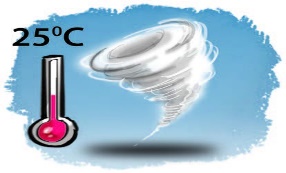   51.What will the weather ………..like tomorrow ?is                        b.be                           c. are                         d. toberun        answered          cooking        break           roomrunansweredWon’t Cooking room